 Carimbo e Assinatura, respectivamente:1 – Chefe de Gabinete da Secretaria / Prefeito Regional;2 – Diretor de Departamento / Coordenador (Prefeitura Regional);3 – Diretor de Divisão / Supervisor (Prefeitura Regional);4 – Denunciante.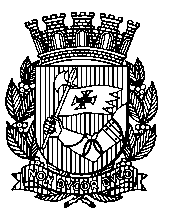 PREFEITURA DO MUNICÍPIO DE SÃO PAULOSECRETARIA MUNICIPAL DE GESTÃOCOMUNICAÇÃO DE EXTRAVIO DE PROCESSOSPREFEITURA DO MUNICÍPIO DE SÃO PAULOSECRETARIA MUNICIPAL DE GESTÃOCOMUNICAÇÃO DE EXTRAVIO DE PROCESSOSPREFEITURA DO MUNICÍPIO DE SÃO PAULOSECRETARIA MUNICIPAL DE GESTÃOCOMUNICAÇÃO DE EXTRAVIO DE PROCESSOSPREFEITURA DO MUNICÍPIO DE SÃO PAULOSECRETARIA MUNICIPAL DE GESTÃOCOMUNICAÇÃO DE EXTRAVIO DE PROCESSOSPREFEITURA DO MUNICÍPIO DE SÃO PAULOSECRETARIA MUNICIPAL DE GESTÃOCOMUNICAÇÃO DE EXTRAVIO DE PROCESSOSPREFEITURA DO MUNICÍPIO DE SÃO PAULOSECRETARIA MUNICIPAL DE GESTÃOCOMUNICAÇÃO DE EXTRAVIO DE PROCESSOSPREFEITURA DO MUNICÍPIO DE SÃO PAULOSECRETARIA MUNICIPAL DE GESTÃOCOMUNICAÇÃO DE EXTRAVIO DE PROCESSOSPREFEITURA DO MUNICÍPIO DE SÃO PAULOSECRETARIA MUNICIPAL DE GESTÃOCOMUNICAÇÃO DE EXTRAVIO DE PROCESSOSPREFEITURA DO MUNICÍPIO DE SÃO PAULOSECRETARIA MUNICIPAL DE GESTÃOCOMUNICAÇÃO DE EXTRAVIO DE PROCESSOSPREFEITURA DO MUNICÍPIO DE SÃO PAULOSECRETARIA MUNICIPAL DE GESTÃOCOMUNICAÇÃO DE EXTRAVIO DE PROCESSOSPREFEITURA DO MUNICÍPIO DE SÃO PAULOSECRETARIA MUNICIPAL DE GESTÃOCOMUNICAÇÃO DE EXTRAVIO DE PROCESSOSPREFEITURA DO MUNICÍPIO DE SÃO PAULOSECRETARIA MUNICIPAL DE GESTÃOCOMUNICAÇÃO DE EXTRAVIO DE PROCESSOSDADOS DO PROCESSO:DADOS DO PROCESSO:DADOS DO PROCESSO:DADOS DO PROCESSO:DADOS DO PROCESSO:DADOS DO PROCESSO:DADOS DO PROCESSO:DADOS DO PROCESSO:DADOS DO PROCESSO:DADOS DO PROCESSO:DADOS DO PROCESSO:DADOS DO PROCESSO:DADOS DO PROCESSO:N.° :0000-0.000.000-0N.° :0000-0.000.000-0N.° :0000-0.000.000-0N.° :0000-0.000.000-0N.° :0000-0.000.000-0N.° :0000-0.000.000-0N.° :0000-0.000.000-0N.° :0000-0.000.000-0N.° :0000-0.000.000-0N.° :0000-0.000.000-0N.° :0000-0.000.000-0N.° :0000-0.000.000-0N.° :0000-0.000.000-0Etiqueta: 00-000.000-00*00Etiqueta: 00-000.000-00*00Etiqueta: 00-000.000-00*00Etiqueta: 00-000.000-00*00Etiqueta: 00-000.000-00*00Capa: 0.000.000/00Capa: 0.000.000/00Capa: 0.000.000/00Capa: 0.000.000/00Capa: 0.000.000/00Capa: 0.000.000/00Capa: 0.000.000/00Capa: 0.000.000/00Endereço:      Endereço:      Endereço:      Endereço:      Endereço:      Endereço:      Endereço:      Endereço:      Endereço:      Endereço:      Endereço:      Endereço:      N.°:      Bairro:      Bairro:      Bairro:      Bairro:      Bairro:      Bairro:      Bairro:      Bairro:      Bairro:      Bairro:      CEP: 00000-000CEP: 00000-000CEP: 00000-000S.Q.L/INCRA:      S.Q.L/INCRA:      S.Q.L/INCRA:      S.Q.L/INCRA:      S.Q.L/INCRA:      S.Q.L/INCRA:      S.Q.L/INCRA:      S.Q.L/INCRA:      S.Q.L/INCRA:      S.Q.L/INCRA:      S.Q.L/INCRA:      S.Q.L/INCRA:      S.Q.L/INCRA:      Assunto:      Assunto:      Assunto:      Assunto:      Assunto:      Assunto:      Assunto:      Assunto:      Assunto:      Assunto:      Assunto:      Assunto:      Assunto:      Tem processo acompanhante? Tem processo acompanhante?  S S N NNº do Proc. Principal: 0000-0.000.000-0Nº do Proc. Principal: 0000-0.000.000-0Nº do Proc. Principal: 0000-0.000.000-0Nº do Proc. Principal: 0000-0.000.000-0Nº do Proc. Principal: 0000-0.000.000-0Nº do Proc. Principal: 0000-0.000.000-0Nº do Proc. Principal: 0000-0.000.000-0Desaparecido:Desaparecido:Desaparecido:Desaparecido:Desaparecido:Desaparecido:Desaparecido:Desaparecido:Desaparecido:Desaparecido:Desaparecido:Desaparecido:Desaparecido:Na Unidade:      Na Unidade:      Na Unidade:      Na Unidade:      Na Unidade:      Na Unidade:      Na Unidade:      Na Unidade:      Desde: 00.00.0000Desde: 00.00.0000Desde: 00.00.0000Desde: 00.00.0000Desde: 00.00.0000Providências da Unidade:Providências da Unidade:Providências da Unidade:Providências da Unidade:Providências da Unidade:Providências da Unidade:Providências da Unidade:Providências da Unidade:Providências da Unidade:Providências da Unidade:Providências da Unidade:Providências da Unidade:Providências da Unidade:Buscas Físicas na Unidade:Buscas Físicas na Unidade:Buscas Físicas na Unidade:Buscas Físicas na Unidade:Buscas Físicas na Unidade:Buscas Físicas na Unidade:Buscas Físicas na Unidade:Buscas Físicas na Unidade: S S S N NTem cópias e/ou documentos que possibilitem a reconstituição?Tem cópias e/ou documentos que possibilitem a reconstituição?Tem cópias e/ou documentos que possibilitem a reconstituição?Tem cópias e/ou documentos que possibilitem a reconstituição?Tem cópias e/ou documentos que possibilitem a reconstituição?Tem cópias e/ou documentos que possibilitem a reconstituição?Tem cópias e/ou documentos que possibilitem a reconstituição?Tem cópias e/ou documentos que possibilitem a reconstituição? S S S N NO assunto tratado no processo foi resolvido? O assunto tratado no processo foi resolvido? O assunto tratado no processo foi resolvido? O assunto tratado no processo foi resolvido? O assunto tratado no processo foi resolvido? O assunto tratado no processo foi resolvido? O assunto tratado no processo foi resolvido? O assunto tratado no processo foi resolvido? O assunto tratado no processo foi resolvido? O assunto tratado no processo foi resolvido? O assunto tratado no processo foi resolvido? O assunto tratado no processo foi resolvido? O assunto tratado no processo foi resolvido?  SIM. Através de qual (is) processo (s):       SIM. Através de qual (is) processo (s):       SIM. Através de qual (is) processo (s):       SIM. Através de qual (is) processo (s):       SIM. Através de qual (is) processo (s):       SIM. Através de qual (is) processo (s):       SIM. Através de qual (is) processo (s):       SIM. Através de qual (is) processo (s):       SIM. Através de qual (is) processo (s):       SIM. Através de qual (is) processo (s):       SIM. Através de qual (is) processo (s):       SIM. Através de qual (is) processo (s):       SIM. Através de qual (is) processo (s):       NÃO. Que providências foram tomadas pela unidade para apurar o ocorrido, e em que situação se encontra o assunto:      NÃO. Que providências foram tomadas pela unidade para apurar o ocorrido, e em que situação se encontra o assunto:      NÃO. Que providências foram tomadas pela unidade para apurar o ocorrido, e em que situação se encontra o assunto:      NÃO. Que providências foram tomadas pela unidade para apurar o ocorrido, e em que situação se encontra o assunto:      NÃO. Que providências foram tomadas pela unidade para apurar o ocorrido, e em que situação se encontra o assunto:      NÃO. Que providências foram tomadas pela unidade para apurar o ocorrido, e em que situação se encontra o assunto:      NÃO. Que providências foram tomadas pela unidade para apurar o ocorrido, e em que situação se encontra o assunto:      NÃO. Que providências foram tomadas pela unidade para apurar o ocorrido, e em que situação se encontra o assunto:      NÃO. Que providências foram tomadas pela unidade para apurar o ocorrido, e em que situação se encontra o assunto:      NÃO. Que providências foram tomadas pela unidade para apurar o ocorrido, e em que situação se encontra o assunto:      NÃO. Que providências foram tomadas pela unidade para apurar o ocorrido, e em que situação se encontra o assunto:      NÃO. Que providências foram tomadas pela unidade para apurar o ocorrido, e em que situação se encontra o assunto:      NÃO. Que providências foram tomadas pela unidade para apurar o ocorrido, e em que situação se encontra o assunto:     Identificar e informar o nome do funcionário que tratou do assunto do processo, ou registrou seu recebimento pelo SIMPROC.Identificar e informar o nome do funcionário que tratou do assunto do processo, ou registrou seu recebimento pelo SIMPROC.Identificar e informar o nome do funcionário que tratou do assunto do processo, ou registrou seu recebimento pelo SIMPROC.Identificar e informar o nome do funcionário que tratou do assunto do processo, ou registrou seu recebimento pelo SIMPROC.Identificar e informar o nome do funcionário que tratou do assunto do processo, ou registrou seu recebimento pelo SIMPROC.Identificar e informar o nome do funcionário que tratou do assunto do processo, ou registrou seu recebimento pelo SIMPROC.Identificar e informar o nome do funcionário que tratou do assunto do processo, ou registrou seu recebimento pelo SIMPROC.Identificar e informar o nome do funcionário que tratou do assunto do processo, ou registrou seu recebimento pelo SIMPROC.Identificar e informar o nome do funcionário que tratou do assunto do processo, ou registrou seu recebimento pelo SIMPROC.Identificar e informar o nome do funcionário que tratou do assunto do processo, ou registrou seu recebimento pelo SIMPROC.Identificar e informar o nome do funcionário que tratou do assunto do processo, ou registrou seu recebimento pelo SIMPROC.Identificar e informar o nome do funcionário que tratou do assunto do processo, ou registrou seu recebimento pelo SIMPROC.Identificar e informar o nome do funcionário que tratou do assunto do processo, ou registrou seu recebimento pelo SIMPROC.Nome do funcionário:      Nome do funcionário:      Nome do funcionário:      Nome do funcionário:      Nome do funcionário:      Nome do funcionário:      Nome do funcionário:      Nome do funcionário:      Nome do funcionário:      Nome do funcionário:      Nome do funcionário:      Nome do funcionário:      Nome do funcionário:      Manifestação do funcionário:      Manifestação do funcionário:      Manifestação do funcionário:      Manifestação do funcionário:      Manifestação do funcionário:      Manifestação do funcionário:      Manifestação do funcionário:      Manifestação do funcionário:      Manifestação do funcionário:      Manifestação do funcionário:      Manifestação do funcionário:      Manifestação do funcionário:      Manifestação do funcionário:      Existe a necessidade de reconstituir o processo?:Existe a necessidade de reconstituir o processo?:Existe a necessidade de reconstituir o processo?:Existe a necessidade de reconstituir o processo?:Existe a necessidade de reconstituir o processo?:Existe a necessidade de reconstituir o processo?:Existe a necessidade de reconstituir o processo?:Existe a necessidade de reconstituir o processo?: S S S N NInformar a razão:      Informar a razão:      Informar a razão:      Informar a razão:      Informar a razão:      Informar a razão:      Informar a razão:      Informar a razão:      Informar a razão:      Informar a razão:      Informar a razão:      Informar a razão:      Informar a razão:      A declaração de extravio deste processo irá acarretar prejuízo ao munícipe ou a municipalidade?A declaração de extravio deste processo irá acarretar prejuízo ao munícipe ou a municipalidade?A declaração de extravio deste processo irá acarretar prejuízo ao munícipe ou a municipalidade?A declaração de extravio deste processo irá acarretar prejuízo ao munícipe ou a municipalidade?A declaração de extravio deste processo irá acarretar prejuízo ao munícipe ou a municipalidade?A declaração de extravio deste processo irá acarretar prejuízo ao munícipe ou a municipalidade?A declaração de extravio deste processo irá acarretar prejuízo ao munícipe ou a municipalidade?A declaração de extravio deste processo irá acarretar prejuízo ao munícipe ou a municipalidade?A declaração de extravio deste processo irá acarretar prejuízo ao munícipe ou a municipalidade?A declaração de extravio deste processo irá acarretar prejuízo ao munícipe ou a municipalidade?A declaração de extravio deste processo irá acarretar prejuízo ao munícipe ou a municipalidade?A declaração de extravio deste processo irá acarretar prejuízo ao munícipe ou a municipalidade?A declaração de extravio deste processo irá acarretar prejuízo ao munícipe ou a municipalidade? SIM. PORQUE?       SIM. PORQUE?       SIM. PORQUE?       SIM. PORQUE?       SIM. PORQUE?       SIM. PORQUE?       SIM. PORQUE?       SIM. PORQUE?       SIM. PORQUE?       SIM. PORQUE?       SIM. PORQUE?       SIM. PORQUE?       SIM. PORQUE?       NÃO. PORQUE?       NÃO. PORQUE?       NÃO. PORQUE?       NÃO. PORQUE?       NÃO. PORQUE?       NÃO. PORQUE?       NÃO. PORQUE?       NÃO. PORQUE?       NÃO. PORQUE?       NÃO. PORQUE?       NÃO. PORQUE?       NÃO. PORQUE?       NÃO. PORQUE?      Específico para Unidades que tratam de solicitações de munícipes (SISACOE, multas feiras, etc.)Específico para Unidades que tratam de solicitações de munícipes (SISACOE, multas feiras, etc.)Específico para Unidades que tratam de solicitações de munícipes (SISACOE, multas feiras, etc.)Específico para Unidades que tratam de solicitações de munícipes (SISACOE, multas feiras, etc.)Específico para Unidades que tratam de solicitações de munícipes (SISACOE, multas feiras, etc.)Específico para Unidades que tratam de solicitações de munícipes (SISACOE, multas feiras, etc.)Específico para Unidades que tratam de solicitações de munícipes (SISACOE, multas feiras, etc.)Específico para Unidades que tratam de solicitações de munícipes (SISACOE, multas feiras, etc.)Específico para Unidades que tratam de solicitações de munícipes (SISACOE, multas feiras, etc.)Específico para Unidades que tratam de solicitações de munícipes (SISACOE, multas feiras, etc.)Específico para Unidades que tratam de solicitações de munícipes (SISACOE, multas feiras, etc.)Específico para Unidades que tratam de solicitações de munícipes (SISACOE, multas feiras, etc.)Específico para Unidades que tratam de solicitações de munícipes (SISACOE, multas feiras, etc.)Vistoriar o local e informar:Vistoriar o local e informar:Vistoriar o local e informar:Vistoriar o local e informar:Vistoriar o local e informar:Vistoriar o local e informar:Vistoriar o local e informar:Vistoriar o local e informar:Vistoriar o local e informar:Vistoriar o local e informar:Vistoriar o local e informar:Vistoriar o local e informar:Vistoriar o local e informar: residencial  residencial  residencial  comercial  comercial  comercial  comercial  comercial  comercial  regular no CEDI regular no CEDI regular no CEDI regular no CEDI irregular no CEDI irregular no CEDI irregular no CEDI habitado ou em funcionamento  habitado ou em funcionamento  habitado ou em funcionamento  habitado ou em funcionamento  habitado ou em funcionamento  habitado ou em funcionamento  encontra-se fechado  encontra-se fechado  encontra-se fechado  encontra-se fechado Sendo o imóvel comercial informar: Sendo o imóvel comercial informar: Sendo o imóvel comercial informar: Sendo o imóvel comercial informar: Sendo o imóvel comercial informar: Sendo o imóvel comercial informar: Sendo o imóvel comercial informar: Sendo o imóvel comercial informar: Sendo o imóvel comercial informar: Sendo o imóvel comercial informar: Sendo o imóvel comercial informar: Sendo o imóvel comercial informar: Sendo o imóvel comercial informar: Nome da Empresa:      Nome da Empresa:      Nome da Empresa:      Nome da Empresa:      Nome da Empresa:      Nome da Empresa:      Nome da Empresa:      Se possui alvará de funcionamento?Se possui alvará de funcionamento?Se possui alvará de funcionamento?Se possui alvará de funcionamento?Se possui alvará de funcionamento?Se possui alvará de funcionamento?Nome do Agente Vistor:      Nome do Agente Vistor:      Nome do Agente Vistor:      Nome do Agente Vistor:      Nome do Agente Vistor:      Nome do Agente Vistor:      Nome do Agente Vistor:      Registro Funcional:      Registro Funcional:      Registro Funcional:      Registro Funcional:      Registro Funcional:      Registro Funcional:      Estando regular, informar o número do alvará ou outro documento que conferiu a regularidade:      Estando regular, informar o número do alvará ou outro documento que conferiu a regularidade:      Estando regular, informar o número do alvará ou outro documento que conferiu a regularidade:      Estando regular, informar o número do alvará ou outro documento que conferiu a regularidade:      Estando regular, informar o número do alvará ou outro documento que conferiu a regularidade:      Estando regular, informar o número do alvará ou outro documento que conferiu a regularidade:      Estando regular, informar o número do alvará ou outro documento que conferiu a regularidade:      Estando regular, informar o número do alvará ou outro documento que conferiu a regularidade:      Estando regular, informar o número do alvará ou outro documento que conferiu a regularidade:      Estando irregular, informar o motivo pelo qual o proprietário não consegue a regularidade, e se é permitida sua habitação ou atividade no local de forma irregular:      Estando irregular, informar o motivo pelo qual o proprietário não consegue a regularidade, e se é permitida sua habitação ou atividade no local de forma irregular:      Estando irregular, informar o motivo pelo qual o proprietário não consegue a regularidade, e se é permitida sua habitação ou atividade no local de forma irregular:      Estando irregular, informar o motivo pelo qual o proprietário não consegue a regularidade, e se é permitida sua habitação ou atividade no local de forma irregular:      Estando irregular, informar o motivo pelo qual o proprietário não consegue a regularidade, e se é permitida sua habitação ou atividade no local de forma irregular:      Estando irregular, informar o motivo pelo qual o proprietário não consegue a regularidade, e se é permitida sua habitação ou atividade no local de forma irregular:      Estando irregular, informar o motivo pelo qual o proprietário não consegue a regularidade, e se é permitida sua habitação ou atividade no local de forma irregular:      Estando irregular, informar o motivo pelo qual o proprietário não consegue a regularidade, e se é permitida sua habitação ou atividade no local de forma irregular:      Estando irregular, informar o motivo pelo qual o proprietário não consegue a regularidade, e se é permitida sua habitação ou atividade no local de forma irregular:      Informar se no contato com o proprietário do imóvel, o mesmo possui cópia da documentação que deu origem ao processo desaparecido, e se possui interesse em dar prosseguimento no assunto:      Informar se no contato com o proprietário do imóvel, o mesmo possui cópia da documentação que deu origem ao processo desaparecido, e se possui interesse em dar prosseguimento no assunto:      Informar se no contato com o proprietário do imóvel, o mesmo possui cópia da documentação que deu origem ao processo desaparecido, e se possui interesse em dar prosseguimento no assunto:      Informar se no contato com o proprietário do imóvel, o mesmo possui cópia da documentação que deu origem ao processo desaparecido, e se possui interesse em dar prosseguimento no assunto:      Informar se no contato com o proprietário do imóvel, o mesmo possui cópia da documentação que deu origem ao processo desaparecido, e se possui interesse em dar prosseguimento no assunto:      Informar se no contato com o proprietário do imóvel, o mesmo possui cópia da documentação que deu origem ao processo desaparecido, e se possui interesse em dar prosseguimento no assunto:      Informar se no contato com o proprietário do imóvel, o mesmo possui cópia da documentação que deu origem ao processo desaparecido, e se possui interesse em dar prosseguimento no assunto:      Informar se no contato com o proprietário do imóvel, o mesmo possui cópia da documentação que deu origem ao processo desaparecido, e se possui interesse em dar prosseguimento no assunto:      Informar se no contato com o proprietário do imóvel, o mesmo possui cópia da documentação que deu origem ao processo desaparecido, e se possui interesse em dar prosseguimento no assunto:      Constam multas para o S.Q.L.?Constam multas para o S.Q.L.?Constam multas para o S.Q.L.? S S S N N N PAGAS PAGAS PAGAS INSCRITAS EM JUD INSCRITAS EM JUD INSCRITAS EM JUDInformar se, em havendo multas não pagas, a declaração de extravio do processo acarretará em prejuízo à municipalidade:      Informar se, em havendo multas não pagas, a declaração de extravio do processo acarretará em prejuízo à municipalidade:      Informar se, em havendo multas não pagas, a declaração de extravio do processo acarretará em prejuízo à municipalidade:      Informar se, em havendo multas não pagas, a declaração de extravio do processo acarretará em prejuízo à municipalidade:      Informar se, em havendo multas não pagas, a declaração de extravio do processo acarretará em prejuízo à municipalidade:      Informar se, em havendo multas não pagas, a declaração de extravio do processo acarretará em prejuízo à municipalidade:      Informar se, em havendo multas não pagas, a declaração de extravio do processo acarretará em prejuízo à municipalidade:      Informar se, em havendo multas não pagas, a declaração de extravio do processo acarretará em prejuízo à municipalidade:      Informar se, em havendo multas não pagas, a declaração de extravio do processo acarretará em prejuízo à municipalidade:      Específico para Unidades que tratam de assunto Financeiro – Contábil.Específico para Unidades que tratam de assunto Financeiro – Contábil.Específico para Unidades que tratam de assunto Financeiro – Contábil.Específico para Unidades que tratam de assunto Financeiro – Contábil.Específico para Unidades que tratam de assunto Financeiro – Contábil.Específico para Unidades que tratam de assunto Financeiro – Contábil.Específico para Unidades que tratam de assunto Financeiro – Contábil.Específico para Unidades que tratam de assunto Financeiro – Contábil.Específico para Unidades que tratam de assunto Financeiro – Contábil.Informar se existe débito pendente, restos a pagar e se a unidade possui cópias de documentos para reconstituição:      Informar se existe débito pendente, restos a pagar e se a unidade possui cópias de documentos para reconstituição:      Informar se existe débito pendente, restos a pagar e se a unidade possui cópias de documentos para reconstituição:      Informar se existe débito pendente, restos a pagar e se a unidade possui cópias de documentos para reconstituição:      Informar se existe débito pendente, restos a pagar e se a unidade possui cópias de documentos para reconstituição:      Informar se existe débito pendente, restos a pagar e se a unidade possui cópias de documentos para reconstituição:      Informar se existe débito pendente, restos a pagar e se a unidade possui cópias de documentos para reconstituição:      Informar se existe débito pendente, restos a pagar e se a unidade possui cópias de documentos para reconstituição:      Informar se existe débito pendente, restos a pagar e se a unidade possui cópias de documentos para reconstituição:      Específico para Unidades que tratam de Solicitações de Funcionário.Específico para Unidades que tratam de Solicitações de Funcionário.Específico para Unidades que tratam de Solicitações de Funcionário.Específico para Unidades que tratam de Solicitações de Funcionário.Específico para Unidades que tratam de Solicitações de Funcionário.Específico para Unidades que tratam de Solicitações de Funcionário.Específico para Unidades que tratam de Solicitações de Funcionário.Específico para Unidades que tratam de Solicitações de Funcionário.Específico para Unidades que tratam de Solicitações de Funcionário.localizar o servidor, verificar se o mesmo não está de posse do processo, se deseja dar continuidade ao assunto, ou se resolveu por outro processo ou documento:      localizar o servidor, verificar se o mesmo não está de posse do processo, se deseja dar continuidade ao assunto, ou se resolveu por outro processo ou documento:      localizar o servidor, verificar se o mesmo não está de posse do processo, se deseja dar continuidade ao assunto, ou se resolveu por outro processo ou documento:      localizar o servidor, verificar se o mesmo não está de posse do processo, se deseja dar continuidade ao assunto, ou se resolveu por outro processo ou documento:      localizar o servidor, verificar se o mesmo não está de posse do processo, se deseja dar continuidade ao assunto, ou se resolveu por outro processo ou documento:      localizar o servidor, verificar se o mesmo não está de posse do processo, se deseja dar continuidade ao assunto, ou se resolveu por outro processo ou documento:      localizar o servidor, verificar se o mesmo não está de posse do processo, se deseja dar continuidade ao assunto, ou se resolveu por outro processo ou documento:      localizar o servidor, verificar se o mesmo não está de posse do processo, se deseja dar continuidade ao assunto, ou se resolveu por outro processo ou documento:      localizar o servidor, verificar se o mesmo não está de posse do processo, se deseja dar continuidade ao assunto, ou se resolveu por outro processo ou documento:      Relacionar os documentos que seguem anexo:Relacionar os documentos que seguem anexo:Relacionar os documentos que seguem anexo:Relacionar os documentos que seguem anexo:Relacionar os documentos que seguem anexo:Relacionar os documentos que seguem anexo:Relacionar os documentos que seguem anexo:Relacionar os documentos que seguem anexo:Relacionar os documentos que seguem anexo:Encaminhamento à Comissão Permanente de Processos Extraviados – C.P.P.E.Sr. Presidente	Encaminho o presente a Vossa Senhoria, com a ciência de meus superiores, declarando ser verdadeiras as informações prestadas, sob penas da lei, e que o processo descrito na inicial desapareceu nesta unidade, cuja chefia é por mim exercida.Encaminhamento à Comissão Permanente de Processos Extraviados – C.P.P.E.Sr. Presidente	Encaminho o presente a Vossa Senhoria, com a ciência de meus superiores, declarando ser verdadeiras as informações prestadas, sob penas da lei, e que o processo descrito na inicial desapareceu nesta unidade, cuja chefia é por mim exercida.Encaminhamento à Comissão Permanente de Processos Extraviados – C.P.P.E.Sr. Presidente	Encaminho o presente a Vossa Senhoria, com a ciência de meus superiores, declarando ser verdadeiras as informações prestadas, sob penas da lei, e que o processo descrito na inicial desapareceu nesta unidade, cuja chefia é por mim exercida.Encaminhamento à Comissão Permanente de Processos Extraviados – C.P.P.E.Sr. Presidente	Encaminho o presente a Vossa Senhoria, com a ciência de meus superiores, declarando ser verdadeiras as informações prestadas, sob penas da lei, e que o processo descrito na inicial desapareceu nesta unidade, cuja chefia é por mim exercida.Encaminhamento à Comissão Permanente de Processos Extraviados – C.P.P.E.Sr. Presidente	Encaminho o presente a Vossa Senhoria, com a ciência de meus superiores, declarando ser verdadeiras as informações prestadas, sob penas da lei, e que o processo descrito na inicial desapareceu nesta unidade, cuja chefia é por mim exercida.Encaminhamento à Comissão Permanente de Processos Extraviados – C.P.P.E.Sr. Presidente	Encaminho o presente a Vossa Senhoria, com a ciência de meus superiores, declarando ser verdadeiras as informações prestadas, sob penas da lei, e que o processo descrito na inicial desapareceu nesta unidade, cuja chefia é por mim exercida.Encaminhamento à Comissão Permanente de Processos Extraviados – C.P.P.E.Sr. Presidente	Encaminho o presente a Vossa Senhoria, com a ciência de meus superiores, declarando ser verdadeiras as informações prestadas, sob penas da lei, e que o processo descrito na inicial desapareceu nesta unidade, cuja chefia é por mim exercida.Encaminhamento à Comissão Permanente de Processos Extraviados – C.P.P.E.Sr. Presidente	Encaminho o presente a Vossa Senhoria, com a ciência de meus superiores, declarando ser verdadeiras as informações prestadas, sob penas da lei, e que o processo descrito na inicial desapareceu nesta unidade, cuja chefia é por mim exercida.Encaminhamento à Comissão Permanente de Processos Extraviados – C.P.P.E.Sr. Presidente	Encaminho o presente a Vossa Senhoria, com a ciência de meus superiores, declarando ser verdadeiras as informações prestadas, sob penas da lei, e que o processo descrito na inicial desapareceu nesta unidade, cuja chefia é por mim exercida.São Paulo, 00/00/0000São Paulo, 00/00/0000São Paulo, 00/00/0000São Paulo, 00/00/0000São Paulo, 00/00/0000São Paulo, 00/00/0000São Paulo, 00/00/0000São Paulo, 00/00/0000São Paulo, 00/00/0000122334